Άσκηση 4 – Εκπαίδευση ARTIPΑρχή φόρμαςΝομική Διερεύνηση Άσκηση αυτοαξιολόγησης για Νομική Διερεύνηση 
Ερώτηση: 1Ερώτηση: 1Ερώτηση: 1Ερώτηση: 1Μετά την παραλαβή της έκθεσης από την εξεταστική επιτροπή, το κράτος θα πρέπει: 
Μετά την παραλαβή της έκθεσης από την εξεταστική επιτροπή, το κράτος θα πρέπει: 
Μετά την παραλαβή της έκθεσης από την εξεταστική επιτροπή, το κράτος θα πρέπει: 
Μετά την παραλαβή της έκθεσης από την εξεταστική επιτροπή, το κράτος θα πρέπει: 
ΕπιλογήΑπάντηση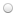 Να προγραμματίσει μία ακρόαση με το φερόμενο ως θύμα των βασανιστηρίων  Να απαντήσει δημοσίως στην έκθεση Να ξεκινήσει μια διαδικασία αξιολόγησης της αξιοπιστίας και της αληθοφάνειας της έκθεσηςΕρώτηση: 2Ερώτηση: 2Ερώτηση: 2Ερώτηση: 2Ποια από τις παρακάτω απαντήσεις δεν είναι σκοπός μιας αποτελεσματικής έρευνας και τεκμηρίωσης βασανιστηρίων;   
Ποια από τις παρακάτω απαντήσεις δεν είναι σκοπός μιας αποτελεσματικής έρευνας και τεκμηρίωσης βασανιστηρίων;   
Ποια από τις παρακάτω απαντήσεις δεν είναι σκοπός μιας αποτελεσματικής έρευνας και τεκμηρίωσης βασανιστηρίων;   
Ποια από τις παρακάτω απαντήσεις δεν είναι σκοπός μιας αποτελεσματικής έρευνας και τεκμηρίωσης βασανιστηρίων;   
ΕπιλογήΑπάντησηΘέσπιση και αναγνώριση της ευθύνης του ατόμου καθώς και του κράτουςΣυλλογή στοιχείων για την απόδειξη της αθωότητας του φερόμενου ως δράστηΔιευκόλυνση της δίωξηςΠροσδιορισμός των μέτρων που απαιτούνται για την αποφυγή της επανάληψηςΕρώτηση: 3Ερώτηση: 3Ερώτηση: 3Ερώτηση: 3Ποια μέτρο θεωρείται ουσιώδες ώστε τα θύματα να είναι σε θέση να καταγγείλουν βασανιστήρια;
Ποια μέτρο θεωρείται ουσιώδες ώστε τα θύματα να είναι σε θέση να καταγγείλουν βασανιστήρια;
Ποια μέτρο θεωρείται ουσιώδες ώστε τα θύματα να είναι σε θέση να καταγγείλουν βασανιστήρια;
Ποια μέτρο θεωρείται ουσιώδες ώστε τα θύματα να είναι σε θέση να καταγγείλουν βασανιστήρια;
ΕπιλογήΑπάντησηΗ άδεια από το Υπουργείο Υγείας  Η συναίνεση από το θύμα  Η επικοινωνία με την οικογένεια του θύματοςΗ παρουσία ενός κρατικού υπαλλήλου ή πράκτορα ασφαλείας  Ερώτηση: 4Ερώτηση: 4Ερώτηση: 4Ερώτηση: 4Σε ποιά περίπτωση είναι αναγκαίο να καθιερωθεί μια ειδική εξεταστική επιτροπή (ειδικός αμερόληπτος μηχανισμός έρευνας); 
Σε ποιά περίπτωση είναι αναγκαίο να καθιερωθεί μια ειδική εξεταστική επιτροπή (ειδικός αμερόληπτος μηχανισμός έρευνας); 
Σε ποιά περίπτωση είναι αναγκαίο να καθιερωθεί μια ειδική εξεταστική επιτροπή (ειδικός αμερόληπτος μηχανισμός έρευνας); 
Σε ποιά περίπτωση είναι αναγκαίο να καθιερωθεί μια ειδική εξεταστική επιτροπή (ειδικός αμερόληπτος μηχανισμός έρευνας); 
ΕπιλογήΑπάντησηΤο θύμα ζητά την δημιουργία μιας τέτοιας επιτροπής.Υπάρχουν υπόνοιες ότι Δημόσιες Αρχές εμπλέκονται σε βασανιστήρια και η αμεροληψία των ερευνητών τίθεται υπό αμφισβήτηση. Το Ανώτατο Δικαστήριο διατάσσει την δημιουργία μιας τέτοιας επιτροπής. Ερώτηση: 5Ερώτηση: 5Ερώτηση: 5Ερώτηση: 5Οι συνεντεύξεις με υποτιθέμενα θύματα βασανιστηρίων, ιδανικά θα πρέπει να διεξάγονται από:  
Οι συνεντεύξεις με υποτιθέμενα θύματα βασανιστηρίων, ιδανικά θα πρέπει να διεξάγονται από:  
Οι συνεντεύξεις με υποτιθέμενα θύματα βασανιστηρίων, ιδανικά θα πρέπει να διεξάγονται από:  
Οι συνεντεύξεις με υποτιθέμενα θύματα βασανιστηρίων, ιδανικά θα πρέπει να διεξάγονται από:  
ΕπιλογήΑπάντησηΜια ομάδα από ερευνητές που αλλάζουν, με διαφορετικό επαγγελματικό υπόβαθροΠροσωπικό της αστυνομίας με εξειδικευμένες γνώσεις ψυχολογίαςΤο προσωπικό από το κέντρο κράτησης Ένας βασικός ερευνητής εκπαιδευμένος στην εργασία με θύματα τραύματοςΕρώτηση: 6Ερώτηση: 6Ερώτηση: 6Ερώτηση: 6Σε ποιο πλαίσιο θα πρέπει να προσαρμοστεί μία έρευνα για βασανιστήρια και κακή μεταχείριση;  
Σε ποιο πλαίσιο θα πρέπει να προσαρμοστεί μία έρευνα για βασανιστήρια και κακή μεταχείριση;  
Σε ποιο πλαίσιο θα πρέπει να προσαρμοστεί μία έρευνα για βασανιστήρια και κακή μεταχείριση;  
Σε ποιο πλαίσιο θα πρέπει να προσαρμοστεί μία έρευνα για βασανιστήρια και κακή μεταχείριση;  
ΕπιλογήΑπάντησηΚοινωνικό πλαίσιοΟικονομικό πλαίσιοΠολιτικό πλαίσιοΠολιτιστικό πλαίσιοΕρώτηση: 7Ερώτηση: 7Ερώτηση: 7Ερώτηση: 7Τι θα πρέπει να λαμβάνεται υπόψη κατά τις ερωτήσεις σε ένα υποτιθέμενο θύμα βασανιστηρίων; 
Τι θα πρέπει να λαμβάνεται υπόψη κατά τις ερωτήσεις σε ένα υποτιθέμενο θύμα βασανιστηρίων; 
Τι θα πρέπει να λαμβάνεται υπόψη κατά τις ερωτήσεις σε ένα υποτιθέμενο θύμα βασανιστηρίων; 
Τι θα πρέπει να λαμβάνεται υπόψη κατά τις ερωτήσεις σε ένα υποτιθέμενο θύμα βασανιστηρίων; 
ΕπιλογήΑπάντησηΟι ερωτήσεις θα πρέπει να μπορούν να απαντηθούν με ένα "ναι" ή "όχι". Οι ερωτήσεις δεν θα πρέπει να είναι ερωτήσεις σκοπιμότητας (ανοιχτές ερωτήσεις). Ο ερευνητής δεν θα πρέπει να κάνει ερωτήσεις, αλλά να αφήσει απλά να μιλήσει το υποτιθέμενο θύμα. Οι ερωτήσεις θα πρέπει να επιτρέπουν μόνο σύντομες απαντήσεις από τη στιγμή που ο χρόνος της συνέντευξης είναι περιορισμένος. Ερώτηση: 8Ερώτηση: 8Ερώτηση: 8Ερώτηση: 8Υπάρχουν πολλές θεμελιώδεις πτυχές μίας ενδελεχούς και αμερόληπτης έρευνας βασανιστηρίων. Ποια από τις παρακάτω δεν είναι μία από αυτές;  
Υπάρχουν πολλές θεμελιώδεις πτυχές μίας ενδελεχούς και αμερόληπτης έρευνας βασανιστηρίων. Ποια από τις παρακάτω δεν είναι μία από αυτές;  
Υπάρχουν πολλές θεμελιώδεις πτυχές μίας ενδελεχούς και αμερόληπτης έρευνας βασανιστηρίων. Ποια από τις παρακάτω δεν είναι μία από αυτές;  
Υπάρχουν πολλές θεμελιώδεις πτυχές μίας ενδελεχούς και αμερόληπτης έρευνας βασανιστηρίων. Ποια από τις παρακάτω δεν είναι μία από αυτές;  
ΕπιλογήΑπάντησηΑπόκτηση φυσικών/σωματικών στοιχείων Απόκτηση ιατρικών στοιχείων Λήψη φωτογραφιών του τραυματισμού Απόκτηση πληροφοριών σχετικά με τις ποινικές διώξεις κατά του υποτιθέμενου θύματος βασανιστηρίων Ερώτηση: 9Ερώτηση: 9Ερώτηση: 9Ερώτηση: 9Ποια μέτρα μπορούν να αυξήσουν την επιτυχία των εξεταστικών επιτροπών;  
Ποια μέτρα μπορούν να αυξήσουν την επιτυχία των εξεταστικών επιτροπών;  
Ποια μέτρα μπορούν να αυξήσουν την επιτυχία των εξεταστικών επιτροπών;  
Ποια μέτρα μπορούν να αυξήσουν την επιτυχία των εξεταστικών επιτροπών;  
ΕπιλογήΑπάντησηΟ καθορισμός του πλαισίου της έρευνας, συμπεριλαμβάνοντας τους όρους αναφοράς στην εξουσιοδότησή/έγκρισή τηςΕμπλοκή των κυβερνητικών αρχών στη διαδικασία της έρευνας Τεκμηρίωση των αποτελεσμάτων της έρευνας σε εμπιστευτικές εκθέσεις Ερώτηση: 10Ερώτηση: 10Ερώτηση: 10Ερώτηση: 10Ποια είναι τα κριτήρια συμμετοχής για τα μέλη της επιτροπής;  Ποια είναι τα κριτήρια συμμετοχής για τα μέλη της επιτροπής;  Ποια είναι τα κριτήρια συμμετοχής για τα μέλη της επιτροπής;  Ποια είναι τα κριτήρια συμμετοχής για τα μέλη της επιτροπής;  ΕπιλογήΑπάντησηΑκαδημαϊκός τίτλος και δημοσιεύσεις σχετικά με βασανιστήρια και κακομεταχείρισηΑμεροληψία, ικανότητα, ανεξαρτησία Πρώην θύμα βασανιστηρίων ή κακομεταχείρισης Μέλος του δικηγορικού επαγγέλματος 